ПРИКАЗЫВАЮ:Приказ Министерства жилищно-коммунального хозяйства и энергетики Камчатского края от 11.12.2020 № 20-1043 «О внесении изменений в приложение к приказу Министерства жилищно-коммунального хозяйства и энергетики Камчатского края от 10.08.2017 № 562 «Об утверждении нормативов потребления коммунальных услуг по холодному (горячему) водоснабжению в жилых помещениях в Петропавловск-Камчатском городском округе Камчатского края» отменить.2. Настоящий приказ вступает в силу через 10 дней после дня его официального опубликования и распространяет свое действие на правоотношения, возникшие с 01 января 2021 года.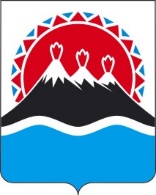 МИНИСТЕРСТВО ЖИЛИЩНО-КОММУНАЛЬНОГОХОЗЯЙСТВА И ЭНЕРГЕТИКИКАМЧАТСКОГО КРАЯПРИКАЗ № [Номер документа]г. Петропавловск-Камчатскийот [Дата регистрации]Об отмене приказа Министерства жилищно-коммунального хозяйства и энергетики Камчатского края от 11.12.2020 № 20-1043 «О внесении изменений в приложение к приказу Министерства жилищно-коммунального хозяйства и энергетики Камчатского края от 10.08.2017 № 562 «Об утверждении нормативов потребления коммунальных услуг по холодному (горячему) водоснабжению в жилых помещениях в Петропавловск-Камчатском городском округе Камчатского края»Врио Министра[горизонтальный штамп подписи 1]А.А. Питиримов